Name_____________________________                                                                                    Biology Period_______Date_____________________Using a Dichotomous Classification Key to Identify Common Fish in PennsylvaniaObjectives: 	SWBAT use a dichotomous key to properly identify fish that are found in their local water resources. 	SWBAT Choose the correct path on the dichotomous key to distinguish given pictures of fish.	SWBAT Demonstrate the ability to use a dichotomous key.	SWBAT Name common fish of Pennsylvania and write scientific names using binomial nomenclature.Background: A dichotomous key is a tool that allows the user to determine the identity of items in the natural world, such as trees, wildflowers, mammals, reptiles, rocks, and fish. Keys consist of a series of “either or” choices that lead the user to the correct name of a given item. "Dichotomous" means "divided into two parts". Therefore, dichotomous keys always give two choices in each step. Dichotomous keys are extremely important tools in science and even in fields like auto repair and crime investigation. This lab uses the identification of some common types of North American fish as an example of how to use a dichotomous key.What does dichotomous mean? (1pt)In what other fields are dichotomous keys used? (1pt)What will we be identifying with the dichotomous key? (1pt)Dichotomous Classification Key of Some Common Fish in PennsylvaniaHow to use this key:  Always start at number 1. Read both 1a and 1b.  Choose the description which best matches your fish and follow the directions to move to the next description.  Each description has two choices.  Each description will lead you to either another description or to the name of the fish.Binomial Nomenclature: Scientific NamingMade up of two partsThe first part is called the genusThe second part is called the speciesThe genus name is always Capitalized and either underlined or italicized The species name is always lowercased and either underlined or italicized Directions: (2pts) common name, (2pts) scientific name, (2pts) Process	Identify and name all the pictures of fish. Write the common name of the fish followed by the scientific name. Make sure to follow the scientific naming rules. Show the process of how you determined the type of fish.Example: Common name-Pickerel, Scientific name- Esox americanus, Process- 1a, 2a, 3a, 4aFish 1:______________________________________________________________________Fish 2:______________________________________________________________________Fish 3:______________________________________________________________________Fish 4:______________________________________________________________________Fish 5:______________________________________________________________________Fish 6:______________________________________________________________________Fish 7:______________________________________________________________________Fish 8:______________________________________________________________________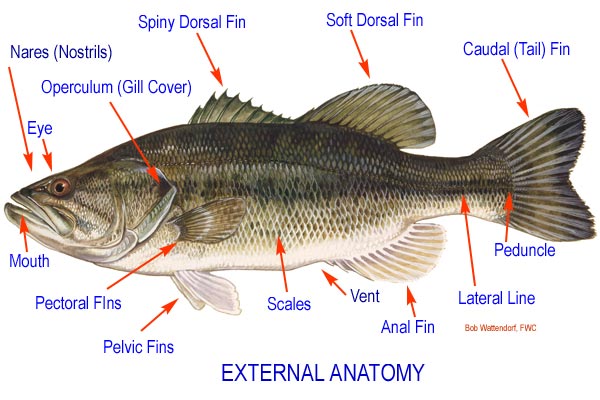 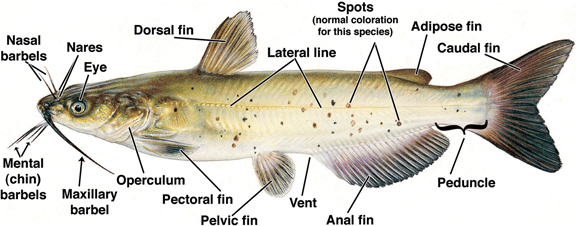 1a Body noticeably covered with scalesGo to 21b Scales not covering body or too small to be seenGo to 122a Dorsal fin singleGo to 32b Dorsal fins two or more, joined or separatedGo to 63a Body more than four times as long (front to back) as deep (top to bottom); front edge of dorsal fin starts far back on body, the mouth is large, hinge of the mouth starts in back of eyeGo to 43b Body less than four times as long (front to back) as deep (top to bottom); front edge of dorsal fin starts about halfway between head and tail; mouth not large, hinge of mouth is in front of eyeGo to 54a Dark lines forming netted design on body; fins not spottedPickerel Esox americanus4b Body covered with spots; fins spottedNorthern Pike Esox lucius5a Mouth turned down; barbels absent; dorsal fin not elongatedWhite Sucker Catostomus commersonii5b Mouth not turned downward; barbels present; dorsal fin elongatedCarp Cyprinus carpio6a Two dorsal fins separated, the anterior spiny and the posterior softGo to 76b Two dorsal fins united, forming an anterior spiny portion and a posterior soft portionGo to 87a Top of head concave, forming a hump in front of dorsal fin; dark vertical bars on bodyYellow Perch Perca flavescens7b Top of head not concave, body sloping to dorsal fin and not forming a hump; dark blotches on bodyWalleyed Pike Sander vitreus8a Body more than three times as long as broadGo to 98b Body less than three times as long as broadGo to 109a Hinge of jaws behind the eye; notch between spiny and soft dorsal fin deep and nearly separating into two finsLargemouth black bass Micropterus salmoides9b Hinge of jaws below the eye; notch between spiny and soft dorsal fin not nearly separating into two finsSmallmouth black bass Micropterus dolomieu10a Mouth large, hinge below or behind eye Go to 1110b Mouth small, hinge in front of eyeBluegill Lepomis macrochinus11a Five to seven spines in dorsal fin; dark spots forming broad vertical bars on sidesWhite crappie Pomoxis annularis11b Ten or more spines in dorsal fin; sides flecked with dark spotsRock bass (redeye) Ambloplites rupestris12a Body much elongated and snakelike; dorsal, caudal and anal fins continuousEel Anguilla rostrata12b Body not elongated and snakelike; dorsal, caudal, and anal fins separate; adipose fin presentGo to 1313a Barbels growing from lips and top of head; head large and broadGo to 1413b Barbels lacking; head not large and broadGo to 1614a Caudal fin deeply forked; head tapering Go to 1514b Caudal fin rounded or slightly indented but not forked; head bluntBullhead catfish Aneiurus nebulosus15a Dorsal fin rounded at top; body silvery, speckled with black markingsChannel catfish Ictalurus punctatus15b Dorsal fin long and pointed at top; body bluish gray without specklesBlue catfish Ictalurus furcatus16a Caudal fin deeply forked; back not mottled and with few spotsAtlantic salmon Salmo salar16b Caudal fin square or slightly indented; back mottled or spottedGo to 1717a Back and caudal fin spotted; broad horizontal band along sidesRainbow trout Oncorhynchus mykiss17b Back mottled with dark lines; caudal fin not spotted; fins edged with whiteBrook trout Salvelinus fontinalis